РЕШЕНИЕО предоставлении первой части ежегодного оплачиваемого трудового отпуска председателю Совета народных депутатов МО «Шовгеновский район» Меретукову А.Д. В соответствии со статьями 125,  123 Трудового кодекса РФ,  ст. 17 закона РА «О муниципальной службе в Республике Адыгея»,  на основании  графика отпусков на 2019 год,   Совет народных депутатов МО «Шовгеновский район» РЕШИЛ: 1. Предоставить председателю Совета народных депутатов МО «Шовгеновский район» Меретукову Аслану Довлетбиевичу первую часть очередного ежегодного оплачиваемого трудового отпуска за период работы с 19.09.2018  года по 18.09.2019 года продолжительностью 21 календарный день. 2. Отпуск предоставить   с 25 марта  2019 года по 14 апреля 2019 года включительно.3. Меретукову А.Д. приступать к исполнению своих должностных обязанностей с 15.04.2019 года.         4. Отделу бухгалтерского учета и отчетности администрации МО «Шовгеновский район» произвести в соответствии с действующим положением:             - единовременную выплату при предоставлении ежегодного оплачиваемого трудового отпуска в размере двух ежемесячных денежных вознаграждений, состоящих из должностного оклада и дополнительных выплат.Председатель Совета народных депутатовМО «Шовгеновский район»                                                                 А.Д. Меретукова. Хакуринохабль11. 03. 2019г.№ 137                                    РЕСПУБЛИКА АДЫГЕЯСовет народных депутатов       Муниципального образования«Шовгеновский район»385440, а. Хакуринохабль, ул. Шовгенова, 9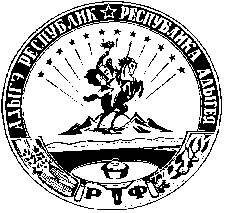 АДЫГЭ РЕСПУБЛИКМуниципальнэ образованиеу Шэуджэн районым  янароднэ депутатхэм я Совет385440, къ. Хьакурынэхьабл,ур. Шэуджэным ыцI, 9